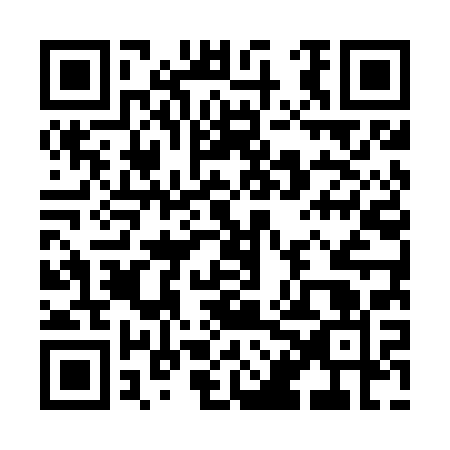 Ramadan times for Blgarene, BulgariaMon 11 Mar 2024 - Wed 10 Apr 2024High Latitude Method: Angle Based RulePrayer Calculation Method: Muslim World LeagueAsar Calculation Method: HanafiPrayer times provided by https://www.salahtimes.comDateDayFajrSuhurSunriseDhuhrAsrIftarMaghribIsha11Mon5:055:056:4012:314:356:236:237:5212Tue5:035:036:3812:314:366:246:247:5313Wed5:015:016:3612:304:376:256:257:5414Thu5:005:006:3412:304:386:266:267:5615Fri4:584:586:3312:304:396:286:287:5716Sat4:564:566:3112:294:406:296:297:5817Sun4:544:546:2912:294:416:306:308:0018Mon4:524:526:2712:294:426:316:318:0119Tue4:504:506:2512:294:436:326:328:0220Wed4:484:486:2412:284:446:346:348:0321Thu4:464:466:2212:284:456:356:358:0522Fri4:444:446:2012:284:466:366:368:0623Sat4:424:426:1812:274:476:376:378:0724Sun4:404:406:1712:274:476:386:388:0925Mon4:394:396:1512:274:486:396:398:1026Tue4:374:376:1312:264:496:416:418:1127Wed4:354:356:1112:264:506:426:428:1328Thu4:334:336:1012:264:516:436:438:1429Fri4:314:316:0812:264:526:446:448:1630Sat4:294:296:0612:254:536:456:458:1731Sun5:265:267:041:255:537:467:469:181Mon5:245:247:021:255:547:487:489:202Tue5:225:227:011:245:557:497:499:213Wed5:205:206:591:245:567:507:509:234Thu5:185:186:571:245:577:517:519:245Fri5:165:166:551:245:577:527:529:266Sat5:145:146:541:235:587:537:539:277Sun5:125:126:521:235:597:557:559:298Mon5:105:106:501:236:007:567:569:309Tue5:085:086:491:226:007:577:579:3110Wed5:065:066:471:226:017:587:589:33